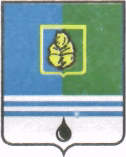 ПРОЕКТрешение ДУМЫ ГОРОДА КОГАЛЫМАХанты-Мансийского автономного округа - ЮгрыОт «___»________________201___г.                                                            №______ О внесении изменений в решение Думы города Когалыма от 25.07.2008 №275-ГДВ соответствии с Федеральным законом от 06.10.2003 №131-ФЗ «Об общих принципах организации местного самоуправления в Российской Федерации», Градостроительным кодексом Российской Федерации, Уставом города Когалыма, рассмотрев представленный проект генерального плана города Когалыма, разработанного ООО «ИТП «ГРАД» (город Омск), учитывая результаты проведенных публичных слушаний по проекту решения Думы города Когалыма «О внесении изменений в решение Думы города Когалыма от 25.07.2008 №275-ГД» от 22.09.2015, в целях создания условий для устойчивого развития муниципального образования Ханты–Мансийского автономного округа – Югры городской округ город Когалым, Дума города Когалыма РЕШИЛА:В решение Думы города Когалыма от 25.07.2008 №275-ГД «Об утверждении генерального плана города Когалыма» (далее – решение) внести следующие изменения:Часть 1 решения изложить в следующей редакции:«Утвердить генеральный план города Когалыма в составе:Положение о территориальном планировании города Когалыма согласно приложению 1 к настоящему решению;Карта планируемого размещения объектов местного значения городского округа в области образования, здравоохранения, физической культуры и массового спорта, утилизации и переработки бытовых и промышленных отходов, в иных областях в связи с решением вопросов местного значения городского округа согласно приложению 2 к настоящему решению;Карта планируемого размещения автомобильных дорог местного значения городского округа согласно приложению 3 к настоящему решению;Карта планируемого размещения объектов местного значения городского округа в области электро-, тепло-, газо, водоснабжения населения, водоотведения, связи согласно приложению 4 к настоящему решению;Карта функциональных зон согласно приложению 5 к настоящему решению;Карта границ населенных пунктов город Когалым и поселок Ортьягун, входящих в состав городского округа согласно приложению 6 к настоящему решению.».2. Приложение к решению изложить согласно приложениям 1 – 6 к настоящему решению.3. Администрации города Когалыма:3.1. В двухнедельный срок со дня утверждения генерального плана города Когалыма направить копию генерального плана города Когалыма в орган государственной власти Ханты-Мансийского автономного округа – Югры, осуществляющий государственный контроль за соблюдением органами местного самоуправления законодательства о градостроительной деятельности; 3.2. В десятидневный срок со дня утверждения генерального плана города Когалыма обеспечить доступ к генеральному плану города Когалыма на официальном сайте Федеральной государственной информационной системы территориального планирования. 4. Признать утратившими силу:4.1. Решение Думы города Когалыма от 25.04.2013 №275-ГД «О внесении изменений в решение Думы города Когалыма от 25.07.2008 №275-ГД»;4.2. Решение Думы города Когалыма от 30.12.2013 №377-ГД «О внесении дополнений в генеральный план города Когалыма».5. Опубликовать настоящее решение и приложения к нему в газете «Когалымский вестник».Приложение 1к решению Думы города Когалымаот «___»__20__г. №___ПОЛОЖЕНИЕ О ТЕРРИТОРИАЛЬНОМ ПЛАНИРОВАНИИСОДЕРЖАНИЕ:общие положения	1 Сведения о видах, назначении и наименованиях планируемых для размещения объектов местного значения городского округа, их основные характеристики, их местоположение, а также характеристики зон с особыми условиями использования территорий в случае, если установление таких зон требуется в связи с размещением данных объектов	51.1 Объекты местного значения городского округа, планируемые к размещению	51.1.1 Размещение объектов социального и культурно-бытового обслуживания населения	51.1.1.1 В области образования	51.1.1.2 В области физической культуры и массового спорта	61.1.1.3 Учреждения культуры и искусства	71.1.2 Размещение объектов транспортной инфраструктуры	81.1.2.1 В области автомобильных дорог местного значения	81.1.3 Размещение объектов специального назначения	91.1.3.1 Объекты ритуального назначения	91.1.4 Размещение объектов инженерной инфраструктуры	91.1.4.1 В области водоснабжения населения	91.1.4.2 В области водоотведения населения	91.1.4.3 В области теплоснабжения населения	111.1.4.4 В области электроснабжения населения	111.1.4.5 В области газоснабжения населения	111.1.4.6 В области обеспечения системой связи	121.1.5 Размещение объектов, относящихся к иным областям в связи с решением вопросов местного значения городского округа	122 Параметры функциональных зон, а также сведения о планируемых для размещения в них объектах регионального значения, объектах местного значения  ГОРОДСКОГО ОКРУГА	13общие положенияНастоящее Положение о территориальном планировании (далее по тексту – Положение) муниципального образования Ханты-Мансийского автономного округа - Югры городской округ город Когалым (далее по тексту также – муниципальное образование, городской округ, город Когалым, городской округ город Когалым) подготовлено в соответствии со статьей 23 Градостроительного кодекса Российской Федерации в качестве текстовой части материалов проекта внесения изменений в генеральный план города Когалыма (далее по тексту – генеральный план), содержащей:1) сведения о видах, назначении и наименованиях планируемых для размещения объектов местного значения городского округа, их основные характеристики, их местоположение (для объектов местного значения, не являющихся линейными объектами, указываются функциональные зоны), а также характеристики зон с особыми условиями использования территорий в случае, если установление таких зон требуется в связи с размещением данных объектов;2) параметры функциональных зон, а также сведения о планируемых для размещения в них объектах федерального значения, объектах регионального значения, объектах местного значения, за исключением линейных объектов.Территориальное планирование городского округа осуществляется в соответствии с действующим федеральным и окружным законодательством, муниципальными правовыми актами и направлено на комплексное решение задач развития муниципального образования и решение вопросов местного значения, установленных Федеральным законом от 06.10.2003 г. № 131-ФЗ «Об общих принципах организации местного самоуправления в Российской Федерации».При подготовке генерального плана учтены социально-экономические, демографические и иные показатели развития муниципального образования.Генеральный план устанавливает:функциональное зонирование территории городского округа;границы населенных пунктов г. Когалым, п. Ортьягун, входящих в состав муниципального образования;характер развития муниципального образования с определением подсистем социально-культурных и общественно-деловых центров на основе перечня планируемых к размещению объектов местного значения;характер развития сети транспортной, инженерной, социальной и иных инфраструктур.Генеральный план разработан на расчетный срок до конца 2035 года. Реализация генерального плана городского округа осуществляется путем выполнения мероприятий, которые предусмотрены программами, утвержденными Администрацией города Когалыма и реализуемыми за счет средств местного бюджета, или нормативными правовыми актами Администрации города Когалыма, или в установленном Администрацией города Когалыма порядке решениями главных распорядителей средств местного бюджета, программами комплексного развития систем коммунальной инфраструктуры городского округа и (при наличии) инвестиционными программами организаций коммунального комплекса.Сведения о видах, назначении и наименованиях планируемых для размещения объектов местного значения городского округа, их основные характеристики, их местоположение, а также характеристики зон с особыми условиями использования территорий в случае, если установление таких зон требуется в связи с размещением данных объектов Объекты местного значения городского округа, планируемые к размещениюРазмещение объектов социального и культурно-бытового обслуживания населенияВ области образованияг. Когалымдошкольная образовательная организация на 200 мест (зона среднеэтажной жилой застройки) – 1 объект;дошкольная образовательная организация на 240 мест (зона общественно-делового назначения) – 1 объект;дошкольная образовательная организация на 250 мест (зона малоэтажной жилой застройки) – 1 объект;дошкольная образовательная организация на 260 мест (зона среднеэтажной жилой застройки) – 1 объект;дошкольная образовательная организация на 320 мест (зона общественно-делового назначения) – 1 объект;дошкольная образовательная организация на 320 мест (зона многоэтажной жилой застройки) – 1 объект;МБОУ «Средняя общеобразовательная школа №7» на 184 учащихся (зона общественно-делового назначения) – 1 объект (реконструкция);общеобразовательная (начальная) организация на 400 учащихся (зона малоэтажной жилой застройки) – 1 объект;общеобразовательная организация на 1000 учащихся с плавательным бассейном (зона общественно-делового назначения) – 1 объект;общеобразовательная организация на 1400 учащихся с плавательным бассейном (зона многоэтажной жилой застройки) – 1 объект;общеобразовательная организация на 1400 учащихся (зона общественно-делового назначения) – 1 объект;общеобразовательная организация на 1400 учащихся с плавательным бассейном (зона среднеэтажной жилой застройки) – 2 объекта;общеобразовательная организация на 1500 учащихся (зона многоэтажной жилой застройки) – 1 объект;дом детского творчества на 200 мест (зона общественно-делового назначения) – реконструкция, 1 объект;организация дополнительного образования на 200 мест (зона малоэтажной жилой застройки) – 1 объект;организация дополнительного образования на 250 мест (зона индивидуальной жилой застройки) – 1 объект;организация дополнительного образования на 300 мест (зона общественно-делового назначения) – 2 объекта;организация дополнительного образования на 350 мест (зона общественно-делового назначения) – 2 объекта;организация дополнительного образования на 350 мест (зона многоэтажной жилой застройки) – 1 объект;детско-юношеская спортивная школа на 350 мест (зона многоэтажной жилой застройки) – 1 объект;детско-юношеская спортивная школа на 400 мест (зона многоэтажной жилой застройки) – 1 объект;детско-юношеская спортивная школа на 400 мест (зона общественно-делового назначения) – 1 объект;центр технического творчества на 425 мест (зона общественно-делового назначения) – 1 объект.В области физической культуры и массового спортаг. Когалымфизкультурно-спортивный зал на 216 кв. м площади пола (зона многоэтажной жилой застройки) – 1 объект;физкультурно-спортивный зал на 576 кв. м площади пола (зона общественно-делового назначения) – 4 объекта;физкультурно-спортивный зал на 648 кв. м площади пола (зона общественно-делового назначения) – 3 объекта;физкультурно-спортивный зал на 1080 кв. м площади пола (зона многоэтажной жилой застройки) – 1 объект;физкультурно-спортивный зал на 1080 кв. м площади пола (зона общественно-делового назначения) – 3 объекта;универсальный спортивный комплекс на 5100 кв. м площади пола (зона общественно-делового назначения) – 1 объект;плавательный бассейн на 650 кв. м зеркала воды (зона общественно-делового назначения) – 1 объект;плавательный бассейн на 750 кв. м зеркала воды (зона общественно-делового назначения) – 3 объекта;плавательный бассейн на 1000 кв. м зеркала воды (зона общественно-делового назначения) – 1 объект;плавательный бассейн на 1250 кв. м зеркала воды (зона общественно-делового назначения) – 1 объект;крытый теннисный корт (зона общественно-делового назначения) – 1 объект;спортивная площадка на 364 кв. м (зона озелененных территорий общего пользования) – 2 объекта;спортивная площадка на 1125 кв. м (зона общественно-делового назначения) – 1 объект;спортивная площадка на 2000 кв. м (зона малоэтажной жилой застройки) – 1 объект;спортивная площадка на 2100 кв. м (зона многоэтажной жилой застройки) – 1 объект;спортивная площадка на 2400 кв. м (зона озелененных территорий общего пользования) – 1 объект;спортивная площадка на 2950 кв. м (зона среднеэтажной жилой застройки) – 1 объект;крытая спортивная площадка на 1500 кв. м (зона малоэтажной жилой застройки) – 1 объект;крытая спортивная площадка на 1000 кв. м (зона общественно-делового назначения) – 1 объект;спортивная площадка на 4000 кв. м (зона многоэтажной жилой застройки) – 2 объекта;спортивная площадка на 5550 кв. м (зона многоэтажной жилой застройки) – 1 объект;спортивная площадка на 6700 кв. м (зона общественно-делового назначения) – 1 объект;спортивная площадка на 7200 кв. м (зона общественно-делового назначения) – 1 объект;спортивная площадка на 10400 кв. м (зона среднеэтажной жилой застройки) – 1 объект;спортивная площадка на 10950 кв. м (зона общественно-делового назначения) – 1 объект.Учреждения культуры и искусстваг. Когалыммузей (зона общественно-делового назначения) – 1 объект;детская библиотека (зона общественно-делового назначения) – 2 объекта;юношеская библиотека (зона общественно-делового назначения) – 1 объект;общедоступная библиотека (зона индивидуальной жилой застройки) – 1 объект;общедоступная библиотека (зона малоэтажной жилой застройки) – 1 объект;общедоступная библиотека (зона многоэтажной жилой застройки) – 2 объекта;общедоступная библиотека (зона общественно-делового назначения) – 2 объекта;учреждение культуры клубного типа на 880 мест (зона общественно-делового назначения) – 1 объект.Размещение объектов транспортной инфраструктурыВ области автомобильных дорог местного значениягород КогалымВ целях развития транспортной инфраструктуры города Когалыма предлагаются к размещению:автомобильные дороги общего пользования местного значения городского округа, соответствующие классу «обычная автомобильная дорога», IV категории, с капитальным типом дорожной одежды и асфальтобетонным покрытием, общей протяженностью 1,0 км; автомобильные дороги общего пользования местного значения городского округа, соответствующие классу «обычная автомобильная дорога», IV категории, с капитальным типом дорожной одежды и асфальтобетонным покрытием, общей протяженностью 0,9 км (реконструкция).г. КогалымДля обеспечения безопасности, бесперебойности и удобства транспортного сообщения внутри населенных пунктов предлагается реконструкция и строительство улиц и дорог.Таблица 1 Основные показатели проектируемой улично-дорожной сети г. КогалымаРешениями проекта внесения изменений в генеральный план в составе магистральной дороги регулируемого движения, соединяющей пр-т Шмидта и пр-т Нефтяников, предусматривается строительство моста через р. Ингу-Ягун.В целях совершенствования общественного транспорта и обеспечения нормативной дальности пешеходных подходов в г. Когалыме проектными решениями предусмотрена реконструкция 3 остановок автобуса и строительство 33 остановочных пунктов общественного транспорта.Для обеспечения легкового автотранспорта объектами дорожного сервиса предлагается к размещению:автозаправочная станция, мощностью 6 топливораздаточных колонок (зона общественно - делового назначения) - 1 объект, санитарно-защитная зона 100 м; автозаправочная станция, мощностью 6 топливораздаточных колонок (зона объектов транспортной инфраструктуры) - 1 объект, санитарно-защитная зона 100 м.п. ОртьягунНа территории п. Ортьягун реконструкция и строительство улиц и дорог, а также размещение объектов транспортной инфраструктуры не предусмотрено.Размещение объектов специального назначенияОбъекты ритуального назначенияг. КогалымКладбище (зона ритуального назначения) – 1 объект, реконструкция, санитарно-защитная зона 300 метров.Размещение объектов инженерной инфраструктурыУчитывая прогнозы изменения численности населения и существующее состояние объектов инженерной инфраструктуры для развития системы инженерного обеспечения предусмотрено размещение следующих объектов местного значения городского округа.В области водоснабжения населенияг. Когалыммагистральные водопроводные сети диаметром 160-315 мм, протяженностью 14,3 км;магистральные водопроводные сети диаметром 110-400 мм, протяженностью 5,3 км, реконструкция.В области водоотведения населенияг. КогалымКНС-2 поселок производительностью 1000 м3/сут (зона малоэтажной жилой застройки) – 1 объект, санитарно-защитная зона 20 м;КНС-4 поселок производительностью 1000 м3/сут (зона малоэтажной жилой застройки) – 1 объект, санитарно-защитная зона 20 м;КНС-1 СКК производительностью 4600 м3/сут (зона общественно-делового назначения) – 1 объект;КНС-9 производительностью 1500 м3/сут (зона природных территорий, не покрытых лесом и кустарником) – 1 объект;КНС-7 СМП производительностью 8900 м3/сут (зона общественно-делового назначения) – 1 объект;КНС производительностью 3600 м3/сут (зона общественно-делового назначения) – 1 объект, санитарно-защитная зона 20 м;КОС производительностью до 22500 м3/сут (зона инженерной инфраструктуры) – 1 объект, реконструкция, санитарно-защитная зона 300 м;ГКНС (зона общественно-делового назначения) – 1 объект, реконструкция, санитарно-защитная зона 20 м;КНС-частный сектор (зона индивидуальной жилой застройки) – 1 объект, реконструкция, санитарно-защитная зона 20 м;КНС-1 город (зона озелененных территорий общего пользования) – 1 объект, реконструкция, санитарно-защитная зона 20 м;КНС-2 город (зона среднеэтажной жилой застройки) – 1 объект, реконструкция,  санитарно-защитная зона 20 м;КНС-3 город (зона общественно-делового назначения) – 1 объект, реконструкция, санитарно-защитная зона 20 м;КНС-6 город (зона инженерной инфраструктуры) – 1 объект, реконструкция, санитарно-защитная зона 20 м;КНС-10 город (зона многоэтажной жилой застройки) – 1 объект, реконструкция,  санитарно-защитная зона 20 м;КНС-1 северная (зона производственного и коммунально-складского назначения) – 1 объект, реконструкция, санитарно-защитная зона 20 м;КНС-2 северная (зона городских лесов) – 1 объект, реконструкция, санитарно-защитная зона 20 м;КНС-3 северная (зона городских лесов) – 1 объект, реконструкция, санитарно-защитная зона 20 м;КНС-водозабор (зона природных территорий, не покрытых лесом и кустарником) – 1 объект, реконструкция, санитарно-защитная зона 20 м;КНС-3 восточная промзона (зона природных территорий, не покрытых лесом и кустарником) – 1 объект, реконструкция, санитарно-защитная зона 20 м;КНС-УНИР (зона производственного и коммунально-складского назначения) – 1 объект, реконструкция, санитарно-защитная зона 20 м;КНС-1 поселок (зона общественно-делового назначения) – 1 объект, реконструкция,  санитарно-защитная зона 20 м;КНС-3 поселок (зона малоэтажной жилой застройки) – 1 объект, реконструкция, санитарно-защитная зона 20 м;КНС-5 поселок (зона малоэтажной жилой застройки) – 1 объект, реконструкция, санитарно-защитная зона 20 м;магистральные сети водоотведения диаметром 160-500 мм, протяженностью 11,5 км;магистральные сети водоотведения диаметром 250-600 мм, протяженностью 24,6 км, реконструкция.В области теплоснабжения населенияг. Когалымкотельная мощностью 72 МВт (61,9 Гкал/ч) (зона инженерной инфраструктуры) – 1 объект;котельная мощностью 3,44 Гкал/ч (зона общественно-делового назначения) – 1 объект;котельная ВКГМ мощностью 32,5 Гкал/ч (зона инженерной инфраструктуры) – 1 объект, реконструкция;котельная БПО мощностью 9,0 Гкал/ч (зона производственного и коммунально-складского назначения) – 1 объект, реконструкция;котельная КСАТ мощностью 10,0 Гкал/ч (зона производственного и коммунально-складского назначения) – 1 объект, реконструкция;магистральные тепловые сети диаметром 159-530 мм, протяженностью 4,4 км, охранная зона 3 м;магистральные тепловые сети диаметром 159-426 мм, протяженностью 2,8 км - реконструкция, охранная зона 3 м.В области электроснабжения населенияг. КогалымПС 35/6 кВ «СКК» (зона инженерной инфраструктуры) - 1 объект, охранная зона 15 м;ПС 35/6 кВ №35 «Поселковая» (зона инженерной инфраструктуры) - 1 объект, охранная зона 15 м;кабельные ЛЭП 35 кВ общей протяженностью 0,7 км, охранная зона 15 м.В области газоснабжения населенияг. Когалымпункт редуцирования газа (зона природных территорий, не покрытых лесом и кустарником) - 6 объектов, охранная зона 10 метров;пункт редуцирования газа (зона природных территорий, покрытых лесом и кустарником) - 1 объект, охранная зона 10 метров;пункт редуцирования газа (зона улично-дорожной сети) - 5 объектов, охранная зона 10 метров;пункт редуцирования газа (зона индивидуальной жилой застройки) - 1 объект, охранная зона 10 метров;газопровод среднего давления диаметром 110-500 мм, протяжённостью 17,7 км, охранная зона 3 метра.В области обеспечения системой связиг. Когалымкабельная канализация связи (для прокладки ВОЛС) протяженностью 6,6 км.Размещение объектов, относящихся к иным областям в связи с решением вопросов местного значения городского округаг. Когалым первый этап (до 2020 г.):инвестиционная площадка в сфере развития агропромышленного комплекса площадью 3,5 га (зона производственного и коммунально-складского назначения) – 1 объект;инвестиционная площадка в сфере развития строительного комплекса площадью 0,4 га (зона производственного и коммунально-складского назначения) – 1 объект;инвестиционная площадка в сфере развития туризма и рекреации площадью 6,9 га (зона объектов, туризма и санаторно-курортного лечения) – 1 объект.Параметры функциональных зон, а также сведения о планируемых для размещения в них объектах федерального значения, регионального значения, объектах местного значения  ГОРОДСКОГО ОКРУГАПриложение 2к Решению Думы города Когалымаот «___»___________20__г. №___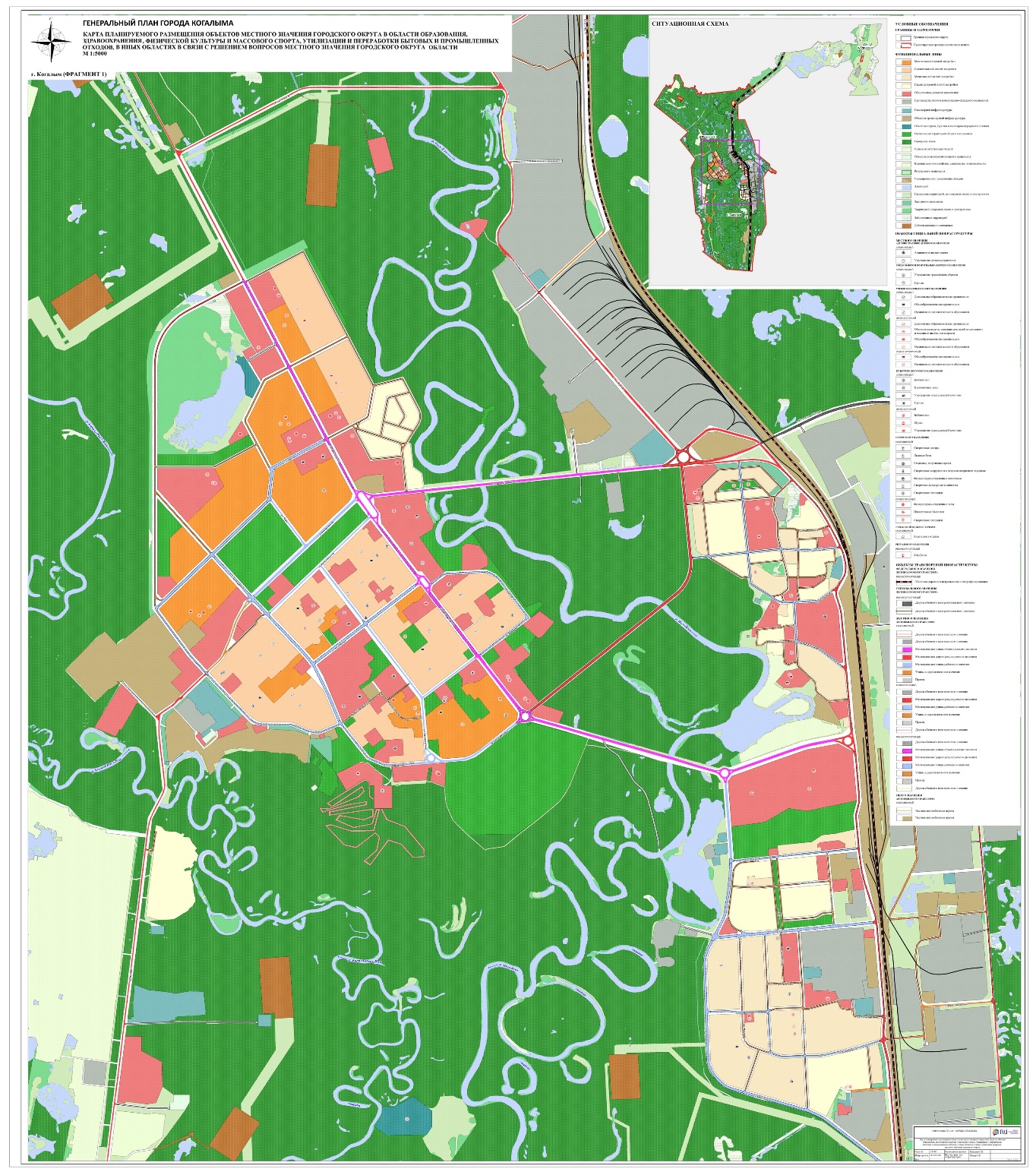 Приложение 3к Решению Думы города Когалымаот «___»___________20__г. №___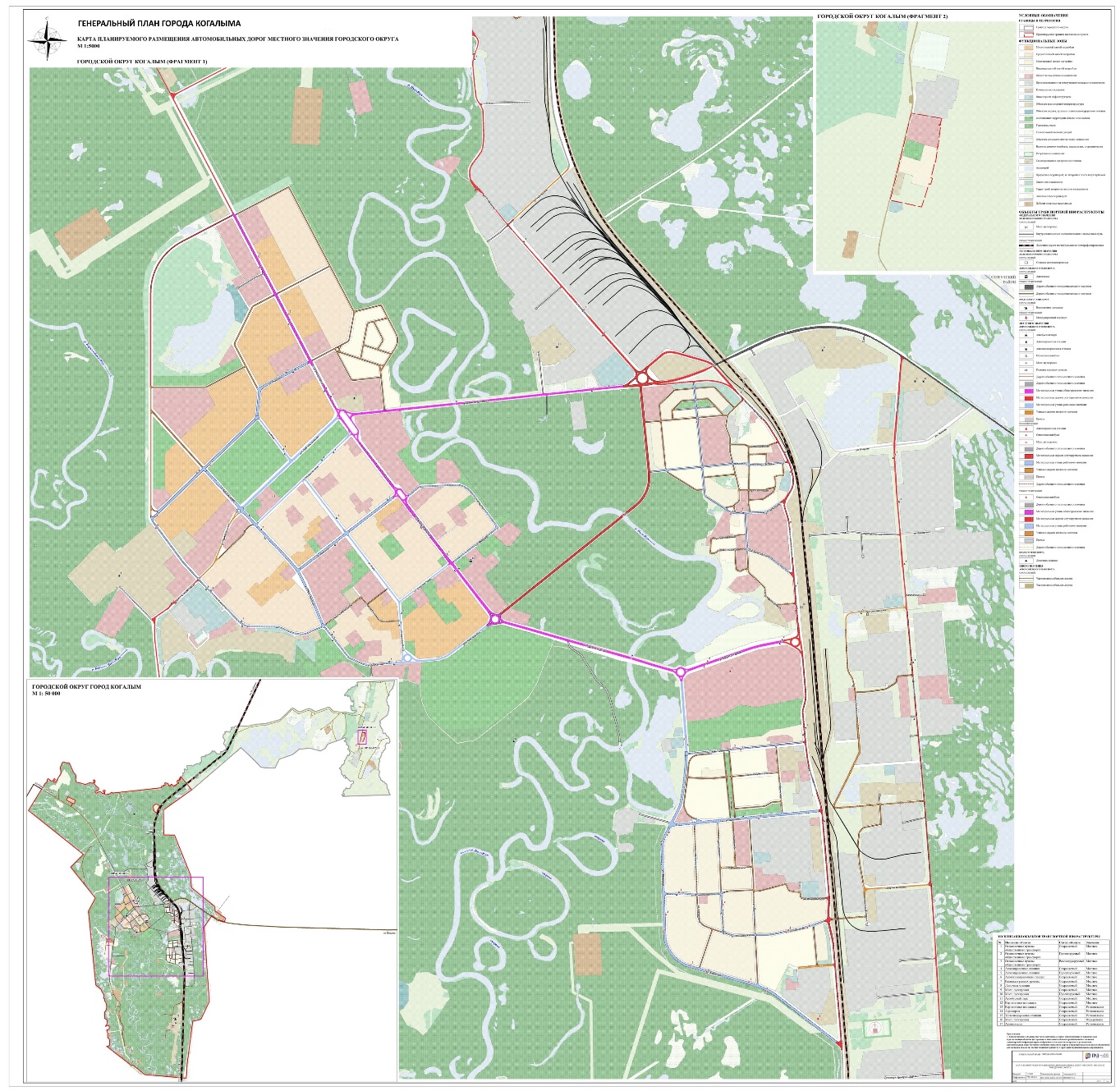 Приложение 4к Решению Думы города Когалымаот «___»___________20__г. №___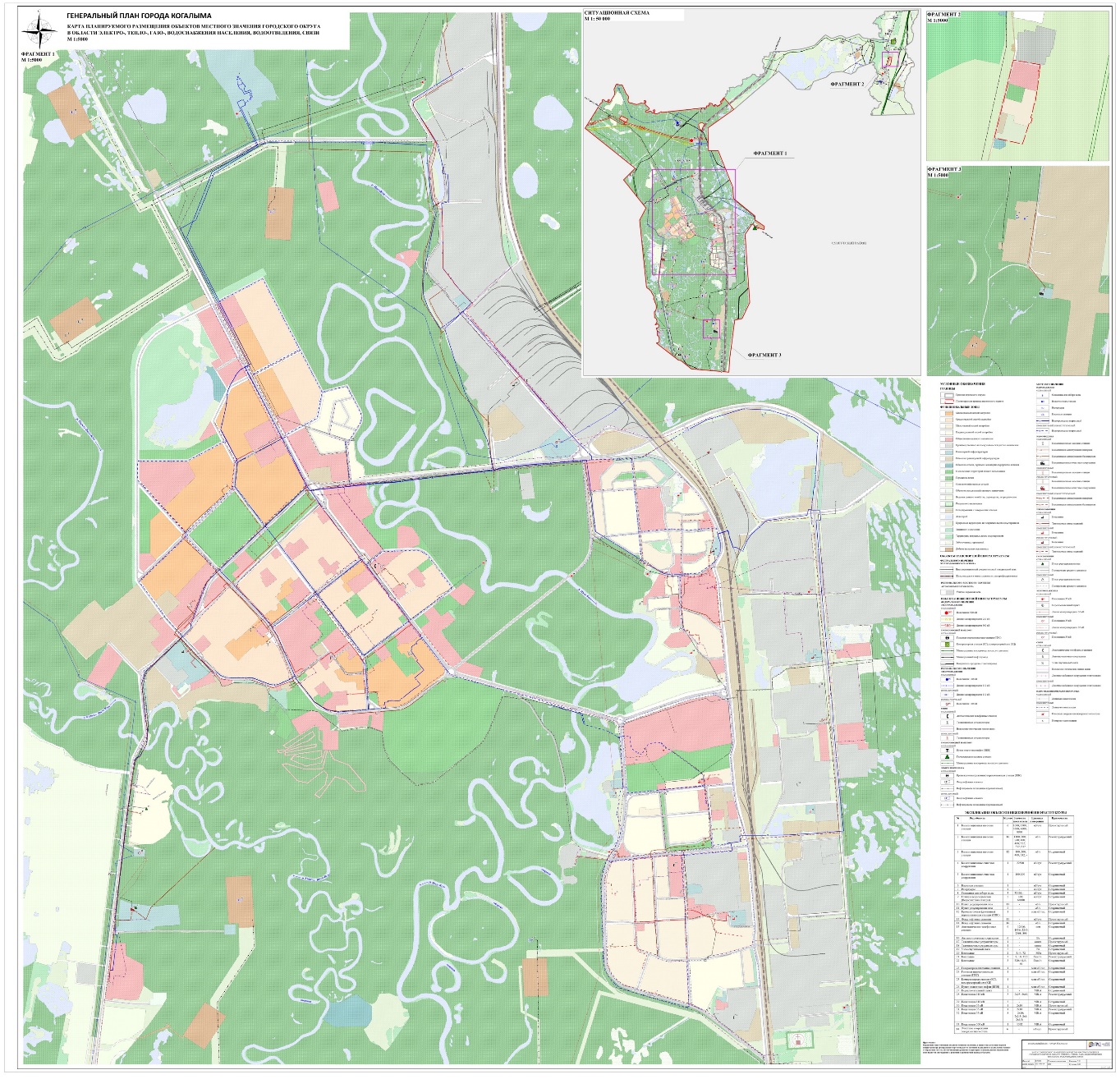 Приложение 5к Решению Думы города Когалымаот «___»___________20__г. №___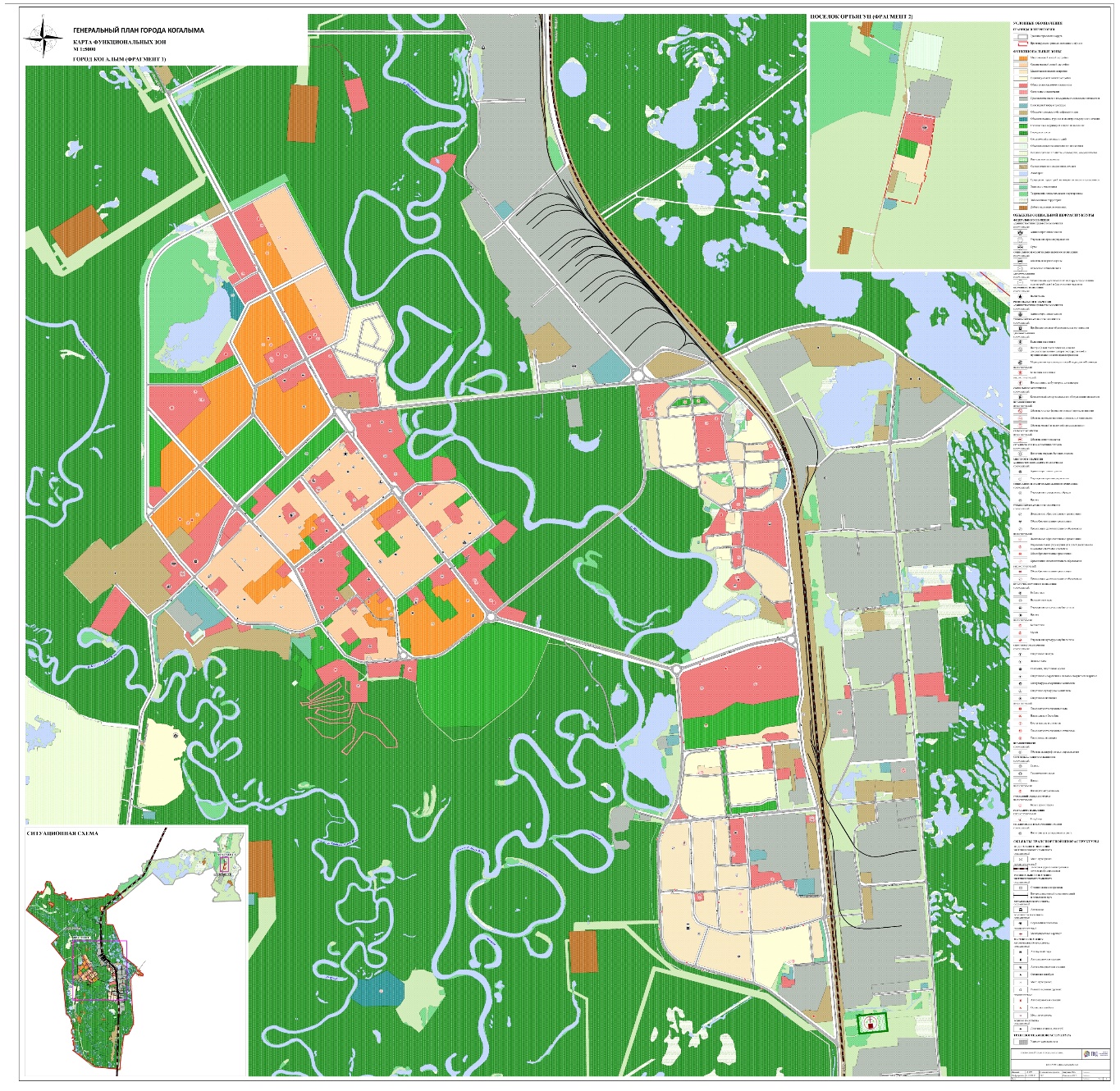 Приложение 6к Решению Думы города Когалымаот «___»___________20__г. №___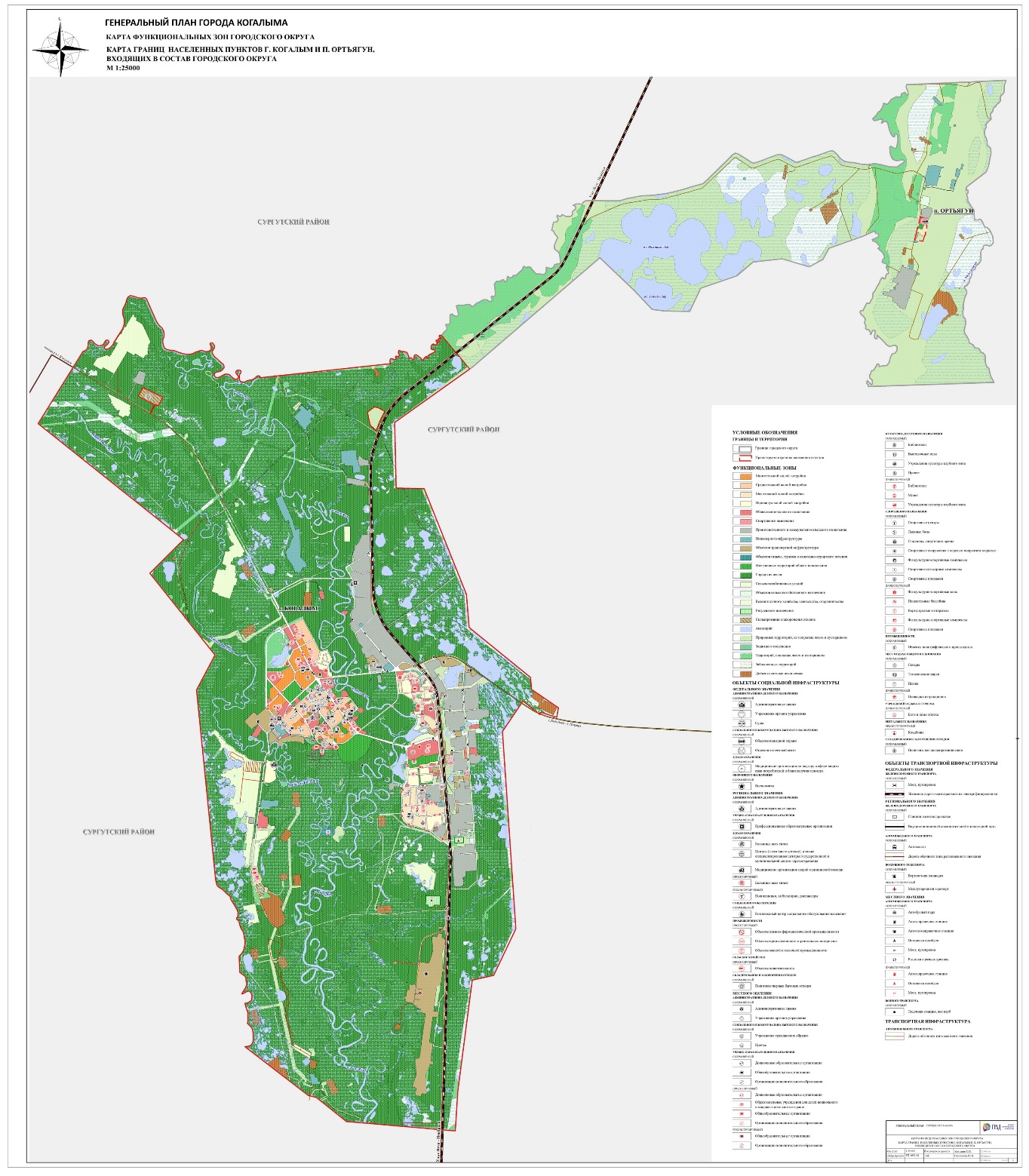 Председатель Думы города Когалыма _____________ А.Ю.Говорищева Глава  города Когалыма _____________ Н.Н.ПальчиковПоказатели проектируемойулично-дорожной сетиПротяженность УДС, кмПоказатели проектируемойулично-дорожной сетиПротяженность УДС, кмОбщая протяженность улично-дорожной сети, в том числе:73,8Протяженность магистральных улиц и дорог,36,1в том числе по категориям:- магистральные дороги регулируемого движения14,2- магистральные улицы общегородского значения2,6- магистральные улицы районного значения 17,9Протяженность улиц и дорог местного значения,39,1в том числе по категориям:- улицы и дороги местного значения31,1- проезды8,0№Наименование функциональной зоныПлощадь, гаМаксимальная этажность застройки Максимально допустимая плотность застройки кв.м\га1Жилого назначения, в том числе:406,21.1многоэтажной жилой застройки107,1162100объекты местного значения городского округаобъекты местного значения городского округаобъекты местного значения городского округаобъекты местного значения городского округаг. Когалымг. Когалымг. Когалымг. Когалымдошкольная образовательная организация на 320 мест – 1 объектдошкольная образовательная организация на 320 мест – 1 объектдошкольная образовательная организация на 320 мест – 1 объектдошкольная образовательная организация на 320 мест – 1 объектобщеобразовательная организация на 1400 учащихся с плавательным бассейном – 1 объектобщеобразовательная организация на 1400 учащихся с плавательным бассейном – 1 объектобщеобразовательная организация на 1400 учащихся с плавательным бассейном – 1 объектобщеобразовательная организация на 1400 учащихся с плавательным бассейном – 1 объектобщеобразовательная организация на 1500 учащихся – 1 объектобщеобразовательная организация на 1500 учащихся – 1 объектобщеобразовательная организация на 1500 учащихся – 1 объектобщеобразовательная организация на 1500 учащихся – 1 объекторганизация дополнительного образования на 350 мест – 1 объекторганизация дополнительного образования на 350 мест – 1 объекторганизация дополнительного образования на 350 мест – 1 объекторганизация дополнительного образования на 350 мест – 1 объектдетско-юношеская спортивная школа на 350 мест – 1 объектдетско-юношеская спортивная школа на 350 мест – 1 объектдетско-юношеская спортивная школа на 350 мест – 1 объектдетско-юношеская спортивная школа на 350 мест – 1 объектдетско-юношеская спортивная школа на 400 мест – 1 объектдетско-юношеская спортивная школа на 400 мест – 1 объектдетско-юношеская спортивная школа на 400 мест – 1 объектдетско-юношеская спортивная школа на 400 мест – 1 объектобщедоступная библиотека – 2 объектаобщедоступная библиотека – 2 объектаобщедоступная библиотека – 2 объектаобщедоступная библиотека – 2 объектафизкультурно-спортивный зал на 216 кв. м площади пола – 1 объектфизкультурно-спортивный зал на 216 кв. м площади пола – 1 объектфизкультурно-спортивный зал на 216 кв. м площади пола – 1 объектфизкультурно-спортивный зал на 216 кв. м площади пола – 1 объектфизкультурно-спортивный зал на 1080 кв. м площади пола – 1 объектфизкультурно-спортивный зал на 1080 кв. м площади пола – 1 объектфизкультурно-спортивный зал на 1080 кв. м площади пола – 1 объектфизкультурно-спортивный зал на 1080 кв. м площади пола – 1 объектспортивная площадка на 2100 кв. м - 1 объектспортивная площадка на 2100 кв. м - 1 объектспортивная площадка на 2100 кв. м - 1 объектспортивная площадка на 2100 кв. м - 1 объектспортивная площадка на 4000 кв. м – 2 объектаспортивная площадка на 4000 кв. м – 2 объектаспортивная площадка на 4000 кв. м – 2 объектаспортивная площадка на 4000 кв. м – 2 объектаспортивная площадка на 5550 кв. м - 1 объектспортивная площадка на 5550 кв. м - 1 объектспортивная площадка на 5550 кв. м - 1 объектспортивная площадка на 5550 кв. м - 1 объектКНС-10 город – 1 объект, реконструкцияКНС-10 город – 1 объект, реконструкцияКНС-10 город – 1 объект, реконструкцияКНС-10 город – 1 объект, реконструкция1.2среднеэтажной жилой застройки121,982150объекты местного значения городского округаобъекты местного значения городского округаобъекты местного значения городского округаобъекты местного значения городского округаг. Когалымг. Когалымг. Когалымг. Когалымдошкольная образовательная организация на 200 мест – 1 объектдошкольная образовательная организация на 200 мест – 1 объектдошкольная образовательная организация на 200 мест – 1 объектдошкольная образовательная организация на 200 мест – 1 объектдошкольная образовательная организация на 260 мест – 1 объектдошкольная образовательная организация на 260 мест – 1 объектдошкольная образовательная организация на 260 мест – 1 объектдошкольная образовательная организация на 260 мест – 1 объектобщеобразовательная организация на 1400 учащихся с плавательным бассейном – 2 объектаобщеобразовательная организация на 1400 учащихся с плавательным бассейном – 2 объектаобщеобразовательная организация на 1400 учащихся с плавательным бассейном – 2 объектаобщеобразовательная организация на 1400 учащихся с плавательным бассейном – 2 объектаспортивная площадка на 2950 кв. м - 1 объектспортивная площадка на 2950 кв. м - 1 объектспортивная площадка на 2950 кв. м - 1 объектспортивная площадка на 2950 кв. м - 1 объектспортивная площадка на 10400 кв. м - 1 объектспортивная площадка на 10400 кв. м - 1 объектспортивная площадка на 10400 кв. м - 1 объектспортивная площадка на 10400 кв. м - 1 объектКНС-2 город – 1 объект, реконструкцияКНС-2 город – 1 объект, реконструкцияКНС-2 город – 1 объект, реконструкцияКНС-2 город – 1 объект, реконструкция1.3малоэтажной жилой застройки9233300объекты местного значения городского округаобъекты местного значения городского округаобъекты местного значения городского округаобъекты местного значения городского округаг. Когалымг. Когалымг. Когалымг. Когалымдошкольная образовательная организация на 250 мест – 1 объектдошкольная образовательная организация на 250 мест – 1 объектдошкольная образовательная организация на 250 мест – 1 объектдошкольная образовательная организация на 250 мест – 1 объектобщеобразовательная (начальная) организация на 400 учащихся – 1 объектобщеобразовательная (начальная) организация на 400 учащихся – 1 объектобщеобразовательная (начальная) организация на 400 учащихся – 1 объектобщеобразовательная (начальная) организация на 400 учащихся – 1 объекторганизация дополнительного образования на 200 мест – 1 объекторганизация дополнительного образования на 200 мест – 1 объекторганизация дополнительного образования на 200 мест – 1 объекторганизация дополнительного образования на 200 мест – 1 объектспортивная площадка на 2000 кв. м - 1 объектспортивная площадка на 2000 кв. м - 1 объектспортивная площадка на 2000 кв. м - 1 объектспортивная площадка на 2000 кв. м - 1 объекткрытая спортивная площадка на 1500 кв. м – 1 объекткрытая спортивная площадка на 1500 кв. м – 1 объекткрытая спортивная площадка на 1500 кв. м – 1 объекткрытая спортивная площадка на 1500 кв. м – 1 объектобщедоступная библиотека – 1 объектобщедоступная библиотека – 1 объектобщедоступная библиотека – 1 объектобщедоступная библиотека – 1 объектКНС-2 поселок производительностью 1000 м3/сут – 1 объектКНС-2 поселок производительностью 1000 м3/сут – 1 объектКНС-2 поселок производительностью 1000 м3/сут – 1 объектКНС-2 поселок производительностью 1000 м3/сут – 1 объектКНС-3 поселок – 1 объект, реконструкцияКНС-3 поселок – 1 объект, реконструкцияКНС-3 поселок – 1 объект, реконструкцияКНС-3 поселок – 1 объект, реконструкцияКНС-4 поселок производительностью 1000 м3/сут – 1 объектКНС-4 поселок производительностью 1000 м3/сут – 1 объектКНС-4 поселок производительностью 1000 м3/сут – 1 объектКНС-4 поселок производительностью 1000 м3/сут – 1 объектКНС-5 поселок – 1 объект, реконструкцияКНС-5 поселок – 1 объект, реконструкцияКНС-5 поселок – 1 объект, реконструкцияКНС-5 поселок – 1 объект, реконструкцияобъекты регионального значенияобъекты регионального значенияобъекты регионального значенияобъекты регионального значенияг. Когалымг. Когалымг. Когалымг. Когалымполиклиника на 250 посещений в смену – 1 объект, реконструкцияполиклиника на 250 посещений в смену – 1 объект, реконструкцияполиклиника на 250 посещений в смену – 1 объект, реконструкцияполиклиника на 250 посещений в смену – 1 объект, реконструкция1.4индивидуальной жилой застройки85,232400объекты местного значения городского округаобъекты местного значения городского округаобъекты местного значения городского округаобъекты местного значения городского округаг. Когалымг. Когалымг. Когалымг. Когалымобщедоступная библиотека – 1 объект общедоступная библиотека – 1 объект общедоступная библиотека – 1 объект общедоступная библиотека – 1 объект организация дополнительного образования на 250 мест – 1 объекторганизация дополнительного образования на 250 мест – 1 объекторганизация дополнительного образования на 250 мест – 1 объекторганизация дополнительного образования на 250 мест – 1 объектКНС-частный сектор – 1 объект, реконструкцияКНС-частный сектор – 1 объект, реконструкцияКНС-частный сектор – 1 объект, реконструкцияКНС-частный сектор – 1 объект, реконструкцияпункт редуцирования газа-1 объектпункт редуцирования газа-1 объектпункт редуцирования газа-1 объектпункт редуцирования газа-1 объект2Общественно-делового назначения233,933900объекты местного значения городского округаобъекты местного значения городского округаобъекты местного значения городского округаобъекты местного значения городского округаг. Когалымг. Когалымг. Когалымг. Когалымдошкольная образовательная организация на 240 мест – 1 объектдошкольная образовательная организация на 240 мест – 1 объектдошкольная образовательная организация на 240 мест – 1 объектдошкольная образовательная организация на 240 мест – 1 объектдошкольная образовательная организация на 320 мест – 1 объектдошкольная образовательная организация на 320 мест – 1 объектдошкольная образовательная организация на 320 мест – 1 объектдошкольная образовательная организация на 320 мест – 1 объектМБОУ «Средняя общеобразовательная школа №7» на 184 учащегося – 1 объект, реконструкцияМБОУ «Средняя общеобразовательная школа №7» на 184 учащегося – 1 объект, реконструкцияМБОУ «Средняя общеобразовательная школа №7» на 184 учащегося – 1 объект, реконструкцияМБОУ «Средняя общеобразовательная школа №7» на 184 учащегося – 1 объект, реконструкцияобщеобразовательная организация на 1000 учащихся с плавательным бассейном – 1 объектобщеобразовательная организация на 1000 учащихся с плавательным бассейном – 1 объектобщеобразовательная организация на 1000 учащихся с плавательным бассейном – 1 объектобщеобразовательная организация на 1000 учащихся с плавательным бассейном – 1 объектобщеобразовательная организация на 1400 учащихся – 1 объектобщеобразовательная организация на 1400 учащихся – 1 объектобщеобразовательная организация на 1400 учащихся – 1 объектобщеобразовательная организация на 1400 учащихся – 1 объектДом детского творчества на 200 мест – 1 объект, реконструкцияДом детского творчества на 200 мест – 1 объект, реконструкцияДом детского творчества на 200 мест – 1 объект, реконструкцияДом детского творчества на 200 мест – 1 объект, реконструкцияорганизация дополнительного образования на 300 мест – 2 объектаорганизация дополнительного образования на 300 мест – 2 объектаорганизация дополнительного образования на 300 мест – 2 объектаорганизация дополнительного образования на 300 мест – 2 объектаорганизация дополнительного образования на 350 мест – 2 объектаорганизация дополнительного образования на 350 мест – 2 объектаорганизация дополнительного образования на 350 мест – 2 объектаорганизация дополнительного образования на 350 мест – 2 объектадетско-юношеская спортивная школа на 400 мест – 1 объектдетско-юношеская спортивная школа на 400 мест – 1 объектдетско-юношеская спортивная школа на 400 мест – 1 объектдетско-юношеская спортивная школа на 400 мест – 1 объектЦентр технического творчества на 425 мест – 1 объектЦентр технического творчества на 425 мест – 1 объектЦентр технического творчества на 425 мест – 1 объектЦентр технического творчества на 425 мест – 1 объектплавательный бассейн на 650 кв. м зеркала воды – 1 объектплавательный бассейн на 650 кв. м зеркала воды – 1 объектплавательный бассейн на 650 кв. м зеркала воды – 1 объектплавательный бассейн на 650 кв. м зеркала воды – 1 объектплавательный бассейн на 750 кв. м зеркала воды – 3 объектаплавательный бассейн на 750 кв. м зеркала воды – 3 объектаплавательный бассейн на 750 кв. м зеркала воды – 3 объектаплавательный бассейн на 750 кв. м зеркала воды – 3 объектаплавательный бассейн на 1000 кв. м зеркала воды – 1 объектплавательный бассейн на 1000 кв. м зеркала воды – 1 объектплавательный бассейн на 1000 кв. м зеркала воды – 1 объектплавательный бассейн на 1000 кв. м зеркала воды – 1 объектплавательный бассейн на 1250 кв. м зеркала воды – 1 объектплавательный бассейн на 1250 кв. м зеркала воды – 1 объектплавательный бассейн на 1250 кв. м зеркала воды – 1 объектплавательный бассейн на 1250 кв. м зеркала воды – 1 объектфизкультурно-спортивный зал на 576 кв. м площади пола – 4 объектафизкультурно-спортивный зал на 576 кв. м площади пола – 4 объектафизкультурно-спортивный зал на 576 кв. м площади пола – 4 объектафизкультурно-спортивный зал на 576 кв. м площади пола – 4 объектафизкультурно-спортивный зал на 648 кв. м площади пола – 3 объектафизкультурно-спортивный зал на 648 кв. м площади пола – 3 объектафизкультурно-спортивный зал на 648 кв. м площади пола – 3 объектафизкультурно-спортивный зал на 648 кв. м площади пола – 3 объектафизкультурно-спортивный зал на 1080 кв. м площади пола – 3 объектафизкультурно-спортивный зал на 1080 кв. м площади пола – 3 объектафизкультурно-спортивный зал на 1080 кв. м площади пола – 3 объектафизкультурно-спортивный зал на 1080 кв. м площади пола – 3 объектауниверсальный спортивный комплекс на 5100 кв. м площади пола – 1 объектуниверсальный спортивный комплекс на 5100 кв. м площади пола – 1 объектуниверсальный спортивный комплекс на 5100 кв. м площади пола – 1 объектуниверсальный спортивный комплекс на 5100 кв. м площади пола – 1 объекткрытый теннисный корт – 1 объекткрытый теннисный корт – 1 объекткрытый теннисный корт – 1 объекткрытый теннисный корт – 1 объекткрытая спортивная площадка на 1000 кв. м - 1 объекткрытая спортивная площадка на 1000 кв. м - 1 объекткрытая спортивная площадка на 1000 кв. м - 1 объекткрытая спортивная площадка на 1000 кв. м - 1 объектспортивная площадка на 1125 кв. м - 1 объектспортивная площадка на 1125 кв. м - 1 объектспортивная площадка на 1125 кв. м - 1 объектспортивная площадка на 1125 кв. м - 1 объектспортивная площадка на 6700 кв. м - 1 объектспортивная площадка на 6700 кв. м - 1 объектспортивная площадка на 6700 кв. м - 1 объектспортивная площадка на 6700 кв. м - 1 объектспортивная площадка на 7200 кв. м - 1 объектспортивная площадка на 7200 кв. м - 1 объектспортивная площадка на 7200 кв. м - 1 объектспортивная площадка на 7200 кв. м - 1 объектспортивная площадка на 10950 кв. м - 1 объектспортивная площадка на 10950 кв. м - 1 объектспортивная площадка на 10950 кв. м - 1 объектспортивная площадка на 10950 кв. м - 1 объектучреждение культуры клубного типа на 880 мест – 1 объектучреждение культуры клубного типа на 880 мест – 1 объектучреждение культуры клубного типа на 880 мест – 1 объектучреждение культуры клубного типа на 880 мест – 1 объектмузей – 1 объектмузей – 1 объектмузей – 1 объектмузей – 1 объектдетская библиотека – 2 объектадетская библиотека – 2 объектадетская библиотека – 2 объектадетская библиотека – 2 объектаобщедоступная библиотека – 2 объектаобщедоступная библиотека – 2 объектаобщедоступная библиотека – 2 объектаобщедоступная библиотека – 2 объектаюношеская библиотека – 1 объектюношеская библиотека – 1 объектюношеская библиотека – 1 объектюношеская библиотека – 1 объектКНС-1 СКК производительностью 4600 м3/сут – 1 объектКНС-1 СКК производительностью 4600 м3/сут – 1 объектКНС-1 СКК производительностью 4600 м3/сут – 1 объектКНС-1 СКК производительностью 4600 м3/сут – 1 объектКНС производительностью 3600 м3/сут – 1 объектКНС производительностью 3600 м3/сут – 1 объектКНС производительностью 3600 м3/сут – 1 объектКНС производительностью 3600 м3/сут – 1 объектКНС-3 город – 1 объект, реконструкцияКНС-3 город – 1 объект, реконструкцияКНС-3 город – 1 объект, реконструкцияКНС-3 город – 1 объект, реконструкцияГКНС – 1 объект, реконструкцияГКНС – 1 объект, реконструкцияГКНС – 1 объект, реконструкцияГКНС – 1 объект, реконструкцияКНС-1 поселок – 1 объект, реконструкцияКНС-1 поселок – 1 объект, реконструкцияКНС-1 поселок – 1 объект, реконструкцияКНС-1 поселок – 1 объект, реконструкцияКНС-7 СМП производительностью 8900 м3/сут – 1 объект КНС-7 СМП производительностью 8900 м3/сут – 1 объект КНС-7 СМП производительностью 8900 м3/сут – 1 объект КНС-7 СМП производительностью 8900 м3/сут – 1 объект котельная мощностью 3,44 Гкал/ч– 1 объекткотельная мощностью 3,44 Гкал/ч– 1 объекткотельная мощностью 3,44 Гкал/ч– 1 объекткотельная мощностью 3,44 Гкал/ч– 1 объектавтозаправочная станция мощностью 6 топливораздаточных колонок – 1 объектавтозаправочная станция мощностью 6 топливораздаточных колонок – 1 объектавтозаправочная станция мощностью 6 топливораздаточных колонок – 1 объектавтозаправочная станция мощностью 6 топливораздаточных колонок – 1 объектобъекты регионального значенияобъекты регионального значенияобъекты регионального значенияобъекты регионального значенияг. Когалымг. Когалымг. Когалымг. Когалымполиклиника на 850 посещений в смену – 1 объект, реконструкцияполиклиника на 850 посещений в смену – 1 объект, реконструкцияполиклиника на 850 посещений в смену – 1 объект, реконструкцияполиклиника на 850 посещений в смену – 1 объект, реконструкциябольница на 692 койки – 1 объектбольница на 692 койки – 1 объектбольница на 692 койки – 1 объектбольница на 692 койки – 1 объект3Производственного и коммунально-складского назначения614--объекты местного значения городского округаобъекты местного значения городского округаобъекты местного значения городского округаобъекты местного значения городского округаг. Когалымг. Когалымг. Когалымг. Когалымкотельная БПО мощностью 9,0 Гкал/ч – 1 объект, реконструкциякотельная БПО мощностью 9,0 Гкал/ч – 1 объект, реконструкциякотельная БПО мощностью 9,0 Гкал/ч – 1 объект, реконструкциякотельная БПО мощностью 9,0 Гкал/ч – 1 объект, реконструкциякотельная КСАТ мощностью 10,0 Гкал/ч – 1 объект, реконструкциякотельная КСАТ мощностью 10,0 Гкал/ч – 1 объект, реконструкциякотельная КСАТ мощностью 10,0 Гкал/ч – 1 объект, реконструкциякотельная КСАТ мощностью 10,0 Гкал/ч – 1 объект, реконструкцияКНС-1 северная – 1 объект, реконструкцияКНС-1 северная – 1 объект, реконструкцияКНС-1 северная – 1 объект, реконструкцияКНС-1 северная – 1 объект, реконструкцияКНС-УНИР – 1 объект, реконструкцияКНС-УНИР – 1 объект, реконструкцияКНС-УНИР – 1 объект, реконструкцияКНС-УНИР – 1 объект, реконструкцияинвестиционная площадка в сфере развития агропромышленного комплекса площадью 3,5 га – 1 объектинвестиционная площадка в сфере развития агропромышленного комплекса площадью 3,5 га – 1 объектинвестиционная площадка в сфере развития агропромышленного комплекса площадью 3,5 га – 1 объектинвестиционная площадка в сфере развития агропромышленного комплекса площадью 3,5 га – 1 объектинвестиционная площадка в сфере развития строительного комплекса площадью 0,4 га – 1 объектинвестиционная площадка в сфере развития строительного комплекса площадью 0,4 га – 1 объектинвестиционная площадка в сфере развития строительного комплекса площадью 0,4 га – 1 объектинвестиционная площадка в сфере развития строительного комплекса площадью 0,4 га – 1 объект4Инженерной инфраструктуры161,9--объекты местного значения городского округаобъекты местного значения городского округаобъекты местного значения городского округаобъекты местного значения городского округаг. Когалымг. Когалымг. Когалымг. КогалымПС 35/6 кВ «СКК» – 1 объектПС 35/6 кВ «СКК» – 1 объектПС 35/6 кВ «СКК» – 1 объектПС 35/6 кВ «СКК» – 1 объектПС 35/6 кВ №35 «Поселковая» – 1 объект, реконструкцияПС 35/6 кВ №35 «Поселковая» – 1 объект, реконструкцияПС 35/6 кВ №35 «Поселковая» – 1 объект, реконструкцияПС 35/6 кВ №35 «Поселковая» – 1 объект, реконструкциякотельная мощностью 72 МВт (61,9 Гкал/ч) – 1 объекткотельная мощностью 72 МВт (61,9 Гкал/ч) – 1 объекткотельная мощностью 72 МВт (61,9 Гкал/ч) – 1 объекткотельная мощностью 72 МВт (61,9 Гкал/ч) – 1 объекткотельная ВКГМ мощностью 32,5 Гкал/ч – 1 объект, реконструкциякотельная ВКГМ мощностью 32,5 Гкал/ч – 1 объект, реконструкциякотельная ВКГМ мощностью 32,5 Гкал/ч – 1 объект, реконструкциякотельная ВКГМ мощностью 32,5 Гкал/ч – 1 объект, реконструкцияКНС-6 город – 1 объект, реконструкцияКНС-6 город – 1 объект, реконструкцияКНС-6 город – 1 объект, реконструкцияКНС-6 город – 1 объект, реконструкцияКОС производительностью до 22500 м3/сут – 1 объект, реконструкцияКОС производительностью до 22500 м3/сут – 1 объект, реконструкцияКОС производительностью до 22500 м3/сут – 1 объект, реконструкцияКОС производительностью до 22500 м3/сут – 1 объект, реконструкцияобъекты регионального значенияобъекты регионального значенияобъекты регионального значенияобъекты регионального значениягород Когалымгород Когалымгород Когалымгород КогалымПС 110/6 кВ «Орт-Ягун» - 1 объект, реконструкцияПС 110/6 кВ «Орт-Ягун» - 1 объект, реконструкцияПС 110/6 кВ «Орт-Ягун» - 1 объект, реконструкцияПС 110/6 кВ «Орт-Ягун» - 1 объект, реконструкцияг. Когалымг. Когалымг. Когалымг. КогалымПС 110/35/10 кВ «Инга» - 1 объект, реконструкцияПС 110/35/10 кВ «Инга» - 1 объект, реконструкцияПС 110/35/10 кВ «Инга» - 1 объект, реконструкцияПС 110/35/10 кВ «Инга» - 1 объект, реконструкцияПС 110/35/10 кВ «Южная» - 1 объект, реконструкцияПС 110/35/10 кВ «Южная» - 1 объект, реконструкцияПС 110/35/10 кВ «Южная» - 1 объект, реконструкцияПС 110/35/10 кВ «Южная» - 1 объект, реконструкцияантенно-мачтовое сооружение (телевизионный ретранслятор) - 1 объектантенно-мачтовое сооружение (телевизионный ретранслятор) - 1 объектантенно-мачтовое сооружение (телевизионный ретранслятор) - 1 объектантенно-мачтовое сооружение (телевизионный ретранслятор) - 1 объектобъекты федерального значения городского округаобъекты федерального значения городского округаобъекты федерального значения городского округаобъекты федерального значения городского округаг. Когалымг. Когалымг. Когалымг. КогалымГоловная перекачивающая станция (ГПС) ЛПДС «Апрельская», реконструкция -1 объектГоловная перекачивающая станция (ГПС) ЛПДС «Апрельская», реконструкция -1 объектГоловная перекачивающая станция (ГПС) ЛПДС «Апрельская», реконструкция -1 объектГоловная перекачивающая станция (ГПС) ЛПДС «Апрельская», реконструкция -1 объект5Транспортной инфраструктуры, в том числе:892,2--5.1объектов транспортной инфраструктуры390,6--объекты местного значения городского округаобъекты местного значения городского округаобъекты местного значения городского округаобъекты местного значения городского округаг. Когалымг. Когалымг. Когалымг. КогалымАЗС мощностью 6 топливораздаточных колонок – 1 объектАЗС мощностью 6 топливораздаточных колонок – 1 объектАЗС мощностью 6 топливораздаточных колонок – 1 объектАЗС мощностью 6 топливораздаточных колонок – 1 объектобъекты регионального значенияобъекты регионального значенияобъекты регионального значенияобъекты регионального значенияг. Когалымг. Когалымг. Когалымг. Когалымаэропорт (реконструкция) – 1 объектаэропорт (реконструкция) – 1 объектаэропорт (реконструкция) – 1 объектаэропорт (реконструкция) – 1 объект5.2улично-дорожной сети501,6--объекты местного значения городского округаобъекты местного значения городского округаобъекты местного значения городского округаобъекты местного значения городского округаг. Когалымг. Когалымг. Когалымг. Когалымпункт редуцирования газа-5 объектовпункт редуцирования газа-5 объектовпункт редуцирования газа-5 объектовпункт редуцирования газа-5 объектов6Рекреационная, в том числе:10826,1--6.1объектов отдыха, туризма и санаторно-курортного лечения8,8--объекты местного значения городского округаобъекты местного значения городского округаобъекты местного значения городского округаобъекты местного значения городского округаг. Когалымг. Когалымг. Когалымг. КогалымИнвестиционная площадка в сфере развития туризма и рекреации площадью 6,9 га – 1 объектИнвестиционная площадка в сфере развития туризма и рекреации площадью 6,9 га – 1 объектИнвестиционная площадка в сфере развития туризма и рекреации площадью 6,9 га – 1 объектИнвестиционная площадка в сфере развития туризма и рекреации площадью 6,9 га – 1 объект6.2озелененных территорий общего пользования132,1--объекты местного значения городского округаобъекты местного значения городского округаобъекты местного значения городского округаобъекты местного значения городского округаг. Когалымг. Когалымг. Когалымг. Когалымспортивная площадка на 2400 кв. м – 1 объектспортивная площадка на 2400 кв. м – 1 объектспортивная площадка на 2400 кв. м – 1 объектспортивная площадка на 2400 кв. м – 1 объектспортивная площадка на 364 кв. м – 2 объектаспортивная площадка на 364 кв. м – 2 объектаспортивная площадка на 364 кв. м – 2 объектаспортивная площадка на 364 кв. м – 2 объектаКНС-1 город – 1 объект, реконструкцияКНС-1 город – 1 объект, реконструкцияКНС-1 город – 1 объект, реконструкцияКНС-1 город – 1 объект, реконструкция6.3городских лесов10685,2--объекты местного значения городского округаобъекты местного значения городского округаобъекты местного значения городского округаобъекты местного значения городского округаг. Когалымг. Когалымг. Когалымг. КогалымКНС-2 северная – 1 объект, реконструкцияКНС-2 северная – 1 объект, реконструкцияКНС-2 северная – 1 объект, реконструкцияКНС-2 северная – 1 объект, реконструкцияКНС-3 северная – 1 объект, реконструкцияКНС-3 северная – 1 объект, реконструкцияКНС-3 северная – 1 объект, реконструкцияКНС-3 северная – 1 объект, реконструкция7Сельскохозяйственного использования, в том числе:424,6--7.1сельскохозяйственных угодий16,9--7.2объектов сельскохозяйственного назначения11,0--7.3ведения дачного хозяйства, садоводства, огородничества396,7--8Специального назначения,в том числе:31,1--8.1ритуального назначения10,1--объекты местного значения городского округаобъекты местного значения городского округаобъекты местного значения городского округаобъекты местного значения городского округаг. Когалымг. Когалымг. Когалымг. Когалымкладбище – 1 объект, реконструкциякладбище – 1 объект, реконструкциякладбище – 1 объект, реконструкциякладбище – 1 объект, реконструкция8.2складирования и захоронения отходов21--объекты регионального значенияобъекты регионального значенияобъекты регионального значенияобъекты регионального значениягород Когалымгород Когалымгород Когалымгород Когалыммежмуниципальный полигон ТБО – 1 объектмежмуниципальный полигон ТБО – 1 объектмежмуниципальный полигон ТБО – 1 объектмежмуниципальный полигон ТБО – 1 объект9Акваторий1952,2--10Природного ландшафта,в том числе:4411,5--10.1природных территорий, не покрытых лесом и кустарником2749,6--объекты местного значения городского округаобъекты местного значения городского округаобъекты местного значения городского округаобъекты местного значения городского округаг. Когалымг. Когалымг. Когалымг. Когалымпункт редуцирования газа – 6 объектовпункт редуцирования газа – 6 объектовпункт редуцирования газа – 6 объектовпункт редуцирования газа – 6 объектовКНС-3 восточная промзона – 1 объект, реконструкцияКНС-3 восточная промзона – 1 объект, реконструкцияКНС-3 восточная промзона – 1 объект, реконструкцияКНС-3 восточная промзона – 1 объект, реконструкцияКНС-водозабор – 1 объект, реконструкцияКНС-водозабор – 1 объект, реконструкцияКНС-водозабор – 1 объект, реконструкцияКНС-водозабор – 1 объект, реконструкцияКНС-9 производительностью 1500 м3/сут – 1 объект КНС-9 производительностью 1500 м3/сут – 1 объект КНС-9 производительностью 1500 м3/сут – 1 объект КНС-9 производительностью 1500 м3/сут – 1 объект 10.2защитного озеленения9,5--10.3территорий, покрытых лесом и кустарником904,9--объекты местного значения городского округаобъекты местного значения городского округаобъекты местного значения городского округаобъекты местного значения городского округаг. Когалымг. Когалымг. Когалымг. Когалымпункт редуцирования газа – 1 объектпункт редуцирования газа – 1 объектпункт редуцирования газа – 1 объектпункт редуцирования газа – 1 объект10.4заболоченных территорий747,5--11Добычи полезных ископаемых223,3--